Southmoor Academy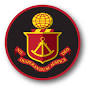 Pupil Premium Strategy& Action Plan 2017-2018Supporting Disadvantaged & Vulnerable StudentsDate of most recent review: September 2018PrinciplesAll staff and governors accept responsibility for the ‘socially disadvantaged’ students and are committed to meeting their pastoral, social and academic needs.As with every child in our care, a child who is considered to be ‘socially disadvantaged’ is valued, respected and entitled to develop to his/her full potential, irrespective of need.At Southmoor we will ensure that any pupil considered to be ‘socially disadvantaged’ has the same opportunities as any other. It is our belief that no child should be held back or face additional barriers because of their ‘social disadvantage’. We will ensure these students are able to access any support necessary in order to achieve their full potential.ProvisionSouthmoor Academy will ensure that provision is made which secures the learning and teaching opportunities that meets the needs of all students. As part of the provision made for students who belong to vulnerable groups, the Academy will ensure that the needs of socially disadvantaged students are assessed, appropriate intervention strategies implemented, and progress not only tracked, but strategies evaluated throughout the year to ensure effectiveness.In making provision for socially disadvantaged students the Academy recognises that not all students who receive free school meals will be socially disadvantaged. The Academy also recognises that not all students who are socially disadvantaged are registered or qualify for free school meals. The Governors reserve the right to allocate the Pupil Premium funding to support any student or groups of students the academy has legitimately identified as being socially disadvantaged.Pupil Premium FundingFinancial year 2017 to 2018 £344,547In the 2017 – 2018 financial year, schools will receive the following funding for each child registered as eligible for free school meals at any point in the last 6 years:£935 for pupils in year 7 to year 11Schools will also receive £1,900 for each pupil who has left local-authority care because of one of the following reasons:adoptiona special guardianship ordera child arrangements ordera residence orderIf a pupil has been registered as eligible for free school meals and has also left local-authority care for any of the reasons above, they will attract the £1,900 rate.Children who have been in local-authority care for one day or more also attract £1,900 of pupil premium funding. Funding for these pupils doesn’t go to their school; it goes to the virtual school head in the local authority that looks after the child.  Virtual school heads are responsible for managing pupil premium funding for looked after children. *Due to changes in grading for reformed subjects comparison between 2017 and 2018 is tenuousSummary InformationSummary InformationSummary InformationSummary InformationSummary InformationSummary InformationSchoolSouthmoor AcademySouthmoor AcademySouthmoor AcademySouthmoor AcademySouthmoor AcademyAcademic Year2017-2018Total PP Budget£344, 546Date of most recent PP ReviewApril 2018Total number of pupils1162Number of pupils eligible for PP369Date for next internal review of this strategySeptember 20182. Current Attainment Results for disadvantaged pupils2. Current Attainment Results for disadvantaged pupils2. Current Attainment Results for disadvantaged pupils2. Current Attainment Results for disadvantaged pupils2. Current Attainment Results for disadvantaged pupils2017 Results(school)2018 GCSE Results (school)Diff between 2017 & 2018National comparator for ‘other’ pupils(2017)Overall Progress 8 Score-0.48+0.02 0.50+0.11Attainment 8 Score35.541.7 6.249.76English Progress Score-0.798+0.09 0.89+0.11Maths Progress Score-0.91-0.38 0.53+0.11EBacc Progress Score*-0.42-0.12 0.30+0.13Open Progress Score*+0.004+0.37 0.366+0.09Science VA*-0.57-0.02 0.55+0.10Languages VA*-0.29-1.39 1.1+0.04Humanities VA*-1.209-0.52 0.69+0.14English and maths at Grade 5+12%27% 15%49%English Grade 5+34%53% 19%67%Maths Grade 5+19%29% 10%56%English and maths at Grade 4+22%54% 32%71%English Grade 4+51%75% 24%-Maths Grade 4+36%56% 20%-3. Barriers to future attainment (for pupils eligible for PP)3. Barriers to future attainment (for pupils eligible for PP)ABelow average KS2 prior attainment on entryBEngagement with learning due to higher rates of absence; potential behaviour issuesCLiteracy and numeracy skills entering Year 7 are lower for pupils eligible for PP than for other pupilsDLow aspirations, confidence and resilienceELack of parental engagement and support means pupils are less likely to engage with learning and/or independent study4. Outcomes4. Outcomes4. OutcomesDesired outcomes and how they will be measuredSuccess CriteriaAHigher levels of attainment for pupils eligible for PP at the end of KS4measured by key attainment and progress measures at end of KS42018 targets in section 2BImproved engagement with learning due to a reduction in absence rates and behaviour issuesmeasured by a reduction in absence rates; a reduction in external and internal exclusions; increase in praise pointsImproved attendance of PP pupils -	Absence rate below national-	PA below nationalReduced exclusion rates for PP pupils-	Fixed term exclusions below national-	Permanent exclusions below nationalReduced number of PP pupils referred to BSU-	Internal exclusion rates reduced by 30%% PP pupils going into sustained education, employment or training exceeds or meets national proportions (96%)% PP pupils not in education, employment or training (0%)CHigher levels of progress in literacy and numeracy for pupils eligible for PP in KS3measured by standardised reading scores; expected standards in literacy and numeracy; standards of grammar, punctuation and spellingImproved reading scoresAverage SAS reading scores for PP cohorts above 100Expected Standards in reading, writing and GPSProportion PP pupils meeting expected standards in reading; writing and GPS improves towards that of other pupils and the gap reduces to 15% by the end of KS3Expected Standards in mathematics/numeracy-	proportion PP pupils meeting expected standards in numeracy/mathematics improves towards that of other pupils and the gap reduces to 15% by the end of KS3DHigher levels of aspiration, improved confidence and resiliencemeasured by increased applications for sixth form and quality apprenticeships; results of pupil surveys and pupil focus groupsSixth Formproportion PP pupils going into sixth form increases year on year by 20%Apprenticeshipsproportion of PP pupils going into sustained training/employment exceeds national proportions (6%)EImproved parental engagement and support with an emphasis on improved engagement with learning and/or independent studymeasured by attendance rates at pupil/parent progress evenings; attendance at extra-curricular revision; engagement with independent revision/study; results from parent surveysPupil Progress Eveningsimprove % attendance of parents attending pupil progress evenings (75%)Revision and Independent Studyimprove attendance to revision sessions by 30%% pupils engaging with independent study improves by 30%5. Planned expenditure 5. Planned expenditure 5. Planned expenditure 5. Planned expenditure 5. Planned expenditure 5. Planned expenditure 5. Planned expenditure Academic yearAcademic year2017-20182017-20182017-20182017-20182017-2018The three headings below enable schools to demonstrate how they are using the Pupil Premium to improve classroom pedagogy, provide targeted support and support whole school strategies.The three headings below enable schools to demonstrate how they are using the Pupil Premium to improve classroom pedagogy, provide targeted support and support whole school strategies.The three headings below enable schools to demonstrate how they are using the Pupil Premium to improve classroom pedagogy, provide targeted support and support whole school strategies.The three headings below enable schools to demonstrate how they are using the Pupil Premium to improve classroom pedagogy, provide targeted support and support whole school strategies.The three headings below enable schools to demonstrate how they are using the Pupil Premium to improve classroom pedagogy, provide targeted support and support whole school strategies.The three headings below enable schools to demonstrate how they are using the Pupil Premium to improve classroom pedagogy, provide targeted support and support whole school strategies.The three headings below enable schools to demonstrate how they are using the Pupil Premium to improve classroom pedagogy, provide targeted support and support whole school strategies.Quality of teaching for allQuality of teaching for allQuality of teaching for allQuality of teaching for allQuality of teaching for allQuality of teaching for allQuality of teaching for allDesired outcomeChosen action / approachChosen action / approachWhat is the evidence and rationale for this choice?How will you ensure it is implemented well?Staff leadWhen will you review implementation?Higher levels of attainment for pupils eligible for PP at the end of KS4Revision ProgrammeStructured revision programme in place to support and encourage pupils with independent study skills.Revision ProgrammeStructured revision programme in place to support and encourage pupils with independent study skills.To support independent learningIndependent learning is known to improved academic performance; increased motivation and confidence; greater student awareness of their limitations and their ability to manage them;Vice Principal to review impact of revision programme on a termly basis through dialogue with Year 11 teaching staff.Vice Principal AchievementDec 2017April 2018June 2018Higher levels of attainment for pupils eligible for PP at the end of KS4Revision PassportTo encourage and reward pupils to develop independent study skillsRevision PassportTo encourage and reward pupils to develop independent study skillsTo promote and support independent learningIndependent learning is known to improved academic performance; increased motivation and confidence; greater student awareness of their limitations and their ability to manage them;Through careful tracking and monitoring the number of passports completed by each pupil.Assistant Principal Behaviour, Welfare and SafetyDec 2017April 2018June 2018Higher levels of progress in literacy and numeracy for pupils eligible for PP in KS3CPD TrainingNumeracy and literacy Catch-up training for LSAs to deliver 1:1 numeracy and literacyCPD TrainingNumeracy and literacy Catch-up training for LSAs to deliver 1:1 numeracy and literacySome students need targeted literacy support to catch up.  This is a programme which has been independently evaluated and shown to be effective in other schools.Programmes involving teaching assistants have a valuable impact, but tend to be less effective than those using experienced and specifically trained teachers. Where tuition is delivered by teaching assistants there is evidence that training and the use of a structured programme is beneficial. EEFSENDCO to lead termly review meetings with LSAs to review impactVice PrincipalAchievementDec 17April 18June 18Higher levels of attainment for pupils eligible for PP at the end of KS4Higher levels of progress in literacy and numeracy for pupils eligible for PP in KS3CPD TrainingCPD on high quality marking and feedback to improve literacy skills across the curriculumCPD TrainingCPD on high quality marking and feedback to improve literacy skills across the curriculumHigh quality feedback is an effective method of improving achievement which can be embedded across the school and impact achievement for all pupils.  Feedback studies tend to show very high effects on learning. Evidence from EEF Toolkit suggests that research evidence about feedback was part of the rationale for Assessment for Learning (AfL). One evaluation of AfL indicated an impact of half of a GCSE grade per student per subject is achievable, which would be in line with the wider evidence about feedbackThrough regular work scrutiny by Subject Leaders and SLT.Assistant Principal for T&LAssistant Principal for English and LiteracyJan 18April 18July 18Higher levels of progress in literacy and numeracy for pupils eligible for PP in KS3KS3 StandardsDevelop KS3 expected standards in Year 7 and Year 8 for reading, writing, GPS and numeracy based on the new reformed GCSEs and building upon the new KS2 expected standards.KS3 StandardsDevelop KS3 expected standards in Year 7 and Year 8 for reading, writing, GPS and numeracy based on the new reformed GCSEs and building upon the new KS2 expected standards.To develop assessment systems which raise achievement we need to focus on the specifics of key areas of the curriculum, and ensure deep, secure knowledge and understanding in these specifics.Data for reading, writing and GPS is analysed by the Assistant Principal English and KS3 English Co-ordinator to identify areas of underachievement and plan appropriate intervention where necessary.Assistant Principal for English&KS3 Assistant Principal MathsDec 2017April 2018June 2018Higher levels of progress in literacy and numeracy for pupils eligible for PP in KS3KS3 AssessmentDevelop high quality summative and milestone assessments to accurately assess pupil progress in KS3.KS3 AssessmentDevelop high quality summative and milestone assessments to accurately assess pupil progress in KS3.As aboveKS3 Assessments are quality assured by Assistant Principal English & KS3.Standardisation meetings are carried out before summative assessments are marked.There is a moderation process in place to ensure accuracy of grading for summative assessments.Assistant Principal for English & KS3Dec 2017April 2018June 2018Total budgeted costTotal budgeted costTotal budgeted costTotal budgeted costTotal budgeted costTotal budgeted cost£150,000Targeted supportTargeted supportTargeted supportTargeted supportTargeted supportTargeted supportTargeted supportDesired outcomeChosen action / approachChosen action / approachWhat is the evidence and rationale for this choice?How will you ensure it is implemented well?Staff leadWhen will you review implementation?Higher levels of attainment for pupils eligible for PP at the end of KS4Year 11 InterventionYear 11 intervention in English and maths during personal development time.Year 11 InterventionYear 11 intervention in English and maths during personal development time.Through weekly monitoring visits by SLT.Scrutiny and analysis of data on a ½ termly basis.Termly review meetings with subject leads.Vice PrincipalAchievementDec 2017April 2018June 2018Higher levels of attainment for pupils eligible for PP at the end of KS4High FiveFocus intervention groups in maths and English for Year 11 to move pupils from Grade 4 to 5 and Grade 3 to 5.High FiveFocus intervention groups in maths and English for Year 11 to move pupils from Grade 4 to 5 and Grade 3 to 5.Focussed intervention is much more effectiveThrough weekly monitoring visits by SLT.Scrutiny and analysis of data on a ½ termly basis.Review meetings with subject leads and lead practitioners in maths.Lead Practitioners for mathsKS4 English Co-ordinatorMarch 2018May 2018August 2018Higher levels of attainment for pupils eligible for PP at the end of KS4Revision SupportEnglish and maths revision guides for PP pupils in Year 11 to provide support with independent study.Revision SupportEnglish and maths revision guides for PP pupils in Year 11 to provide support with independent study.To support independent learningIndependent learning is known to improved academic performance; increased motivation and confidence; greater student awareness of their limitations and their ability to manage them;All pupils to have the minimum revision guides for English and maths.Vice Principal AchievementJan 2018Higher levels of progress in literacy and numeracy for pupils eligible for PP in KS3Early Morning ReadingEarly Morning Reading support for Y7 and 8 pupils who did not achieve standard in reading at the end of KS2Early Morning ReadingEarly Morning Reading support for Y7 and 8 pupils who did not achieve standard in reading at the end of KS2To support and improve reading comprehension and fluency of pupils who did not achieve the standard expected at the end of KS2Evidence suggests that there is a positive relationship between reading frequency, reading enjoyment and attainment (Clark 2011; Clark and Douglas 2011).Regular monitoring visits to Early Morning Reading.Listening to pupils read.Analysis of results from the New Group Reading Test Analysis of results from termly summative assessments in reading and teacher assessment informationSENDCOCommunication Co-ordinatorDec 2017April 2018June 2018Higher levels of progress in literacy and numeracy for pupils eligible for PP in KS3Literacy Catch-up1:1 Catch-up Literacy intervention for weakest 20 pupils with a trained LSA two times per week.Literacy Catch-up1:1 Catch-up Literacy intervention for weakest 20 pupils with a trained LSA two times per week.Some students need targeted literacy support to catch up.  This is a programme which has been independently evaluated and shown to be effective in other schools.Evidence indicates that one to one tuition can be effective, on average accelerating learning by approximately five additional months’ progress. Catch Up® Literacy helps struggling learners achieve more than double the progress of typically developing learners; is twice as effective as other individual literacy support; the impact of Catch Up® Literacy is long lasting1:1 Catch-up literacy intervention for weakest pupils with a trained LSA two 20-25min sessions per week Regular monitoring visits to Early Morning Reading.Listening to pupils read.Analysis of results from the New Group Reading Test Analysis of results from termly summative assessments in reading and teacher assessment informationBooks given to pupils as rewards to read every holidaySENDCOCommunication Co-ordinatorDec 2017April 2018June 2018Higher levels of progress in literacy and numeracy for pupils eligible for PP in KS3Reading for pleasure Books given to pupils on a ½ termly basis for reading over the holidays.Reading for pleasure Books given to pupils on a ½ termly basis for reading over the holidays.Literacy-targeted rewards, such as books or book vouchers have been found to be more effective in developing reading motivation than rewards that are unrelated to the activity (Clark and Rumbold, 2006).Having access to resources and having books of their own has an impact on children’s attainment. There is a positive relationship between the estimated number of books in the home and attainment (Clark 2011). Children who have books of their own enjoy reading more and read more frequently (Clark and Poulton 2011).Regular monitoring visits to Early Morning Reading.Listening to pupils read.Analysis of results from the New Group Reading Test Analysis of results from termly summative assessments in reading and teacher assessment informationResults from pupil surveys/discussionCommunication Co-ordinatorDec 2017April 2018June 2018Higher levels of progress in literacy and numeracy for pupils eligible for PP in KS3Literacy LessonsBespoke timetabled literacy lesson once per week.Literacy LessonsBespoke timetabled literacy lesson once per week.To focus on mastery of skillsLesson observations.Analysis of results from termly summative assessments in reading, writing and GPS and teacher assessment informationAnalysis of results from the New Group Reading TestKS3 EnglishCo-ordinatorDec 2017April 2018June 2018Higher levels of progress in literacy and numeracy for pupils eligible for PP in KS3Early Morning NumeracyEarly morning numeracy intervention for 20 weakest pupils in Year 7 and 8Early Morning NumeracyEarly morning numeracy intervention for 20 weakest pupils in Year 7 and 8To support numeracy of pupils who did not achieve the standard expected at the end of KS2Lesson observations.Analysis of results from termly summative assessments in maths and teacher assessment informationAnalysis of results from the catch up programmeNumeracy Co-ordinatorDec 2017April 2018June 2018Higher levels of progress in literacy and numeracy for pupils eligible for PP in KS3Numeracy Catch-upCatch Up® Numeracy is a structured one-to-one intervention for learners who find numeracy difficult. It enables learners who struggle with numeracy to achieve more than double the progress of typically developing learners.Catch Up® Numeracy involves 15-minute individual sessions delivered twice a week. It is grounded in academic research and addresses 10 key components of numeracy: Numeracy Catch-upCatch Up® Numeracy is a structured one-to-one intervention for learners who find numeracy difficult. It enables learners who struggle with numeracy to achieve more than double the progress of typically developing learners.Catch Up® Numeracy involves 15-minute individual sessions delivered twice a week. It is grounded in academic research and addresses 10 key components of numeracy: Some students need targeted numeracy support to catch up.  This is a programme which has been independently evaluated and shown to be effective in other schools.Evidence indicates that one to one tuition can be effective, on average accelerating learning by approximately five additional months’ progress as long as the 1:1 tutor is trained in a particular method of intervention.1:1 Catch-up numeracy intervention for weakest pupils with a trained LSA two 20-25min sessions per week.Analysis of results from termly summative assessments in maths and teacher assessment informationAnalysis of results from the catch up programmePupil voice surveysNumeracy Co-ordinatorDec 2017April 2018June 2018Higher levels of progress in literacy and numeracy for pupils eligible for PP in KS3Numeracy LessonsBespoke timetabled numeracy lesson once per weekNumeracy LessonsBespoke timetabled numeracy lesson once per weekTo focus on mastery of skillsLesson observations.Analysis of results from termly summative assessments in maths and teacher assessment informationKS3 Maths Co-ordinatorDec 2017April 2018June 2018Total budgeted costTotal budgeted costTotal budgeted costTotal budgeted costTotal budgeted costTotal budgeted cost£150,000Other approachesOther approachesOther approachesOther approachesOther approachesOther approachesOther approachesDesired outcomeChosen action / approachChosen action / approachWhat is the evidence and rationale for this choice?How will you ensure it is implemented well?Staff leadWhen will you review implementation?Improved engagement with learning Reducing Absence StrategyImplement Reducing Absence Strategy for pupil premium pupils.Reducing Absence StrategyImplement Reducing Absence Strategy for pupil premium pupils.Pupils in receipt of PP have higher rates of absence than other pupils.  Pupils eligible for Free School Meals (FSM) have over twice the odds of being a persistent absentee as similar pupils who are not eligible for FSM.The analysis of the link between overall absence (and individual reasons for absence) and attainment when taking prior attainment and pupil characteristics into account showed that, for each KS2 and KS4 measure, overall absence had a statistically significant negative link to attainment – i.e. every extra day missed was associated with a lower attainment outcome. DfE Research Report March 2016Weekly review meetings with CEO/Principal and Vice Principal to monitor attendance of whole school with a specific focus on pupils in receipt of PP.Assistant Principal for Behaviour, Welfare and Safety.Weekly review meetingImproved engagement with learning Behaviour MentoringImplement behaviour mentoring system to prevent/support pupils who are in danger of disengagement.Behaviour MentoringImplement behaviour mentoring system to prevent/support pupils who are in danger of disengagement.A pupil cannot benefit from a lesson if they are not present in the classroom, engaged in the lesson, and behaving appropriately for learning.Positive impacts tend to be larger for targeted interventions, matched to specific students with particular needs or behavioural issues.Weekly review meetings with Behaviour Manager.Analysis of behaviour points to identify early intervention requirementsAssistant Principal for Behaviour, Welfare and Safety.Dec 2017April 2018June 2018Improved engagement with learning KS2 TransitionEnsure effective transition from KS2 to KS3 for PP pupilsKS2 TransitionEnsure effective transition from KS2 to KS3 for PP pupilsAnalysis of parent and pupils surveys to provide feedback on impact of transition programme.Assistant Principal for Behaviour, Welfare and Safety.Dec 2017April 2018June 2018Higher levels of aspiration, improved confidence and resilienceOxNet ProgrammeAn access initiative which places universities into the heart of local communities, to engage in activity which is intensive, academic and sustained.OxNet ProgrammeAn access initiative which places universities into the heart of local communities, to engage in activity which is intensive, academic and sustained.Higher education has the power to transform the lives of talented young people from every background. The University of Oxford offers a range of widening access and participation programmes, working with the undergraduate admissions office to ensure that the best pupils from every kind of background can benefit from studying at Oxford.Termly review meetings with Principal and OxnetAssistant Principal Director of Sixth FormDec 2017April 2018June 2018Higher levels of aspiration, improved confidence and resilienceInsightInsightSupporting primary schools with higher aspirations and improving teaching and learning strategies.Termly review meetings with Principal and Headteachers of the link schools.Assistant Principal Director of Sixth FormAssistant Principal T&LJune 2018Higher levels of aspiration, improved confidence and resilienceHigh Achievers and Honours ProgrammeNext Steps in EducationIncrease proportion of pupils enrolling at 6th form on A level studies.High Achievers and Honours ProgrammeNext Steps in EducationIncrease proportion of pupils enrolling at 6th form on A level studies.Supporting high ability disadvantaged students into post 16 and post 18 higher educationTermly review meeting with Vice principalAssistant Principal Director of Sixth FormDec 2017April 2018June 2018Higher levels of aspiration, improved confidence and resilienceCEIAG ProgrammeProvide a quality careers education, information and guidance programme for pupils to raise aspirations and support progression and next steps.CEIAG ProgrammeProvide a quality careers education, information and guidance programme for pupils to raise aspirations and support progression and next steps.Educational advice from home and school impacts on young people’s opinions while still at school. Advice about training opportunities seems to have a positive influence on participation in work and training, among those who expect to leave school at 16.Termly review meetings with Vice Principal and Careers Co-ordinatorPupil and staff surveys on quality of CEIAG programmeAnnual review of CEIAG provision and report to Governor’s.Destinations data showing above national rates for staying in sustained education, employment or training for post-16 and post-18.Careers Co-ordinator Vice PrincipalAchievementDec 2017April 2018June 2018Higher levels of aspiration, improved confidence and resilienceApprenticeship ProgrammeProvide a focus group of Y11 pupils with skills and resources for a successful application into apprenticeship.Apprenticeship ProgrammeProvide a focus group of Y11 pupils with skills and resources for a successful application into apprenticeship.Focus is to raise achievement through the apprenticeship programme for pupils not wanting to attend 6th form post-16.Termly review meetings with Vice Principal and Apprenticeship ChampionDestinations data showing above national rates for entering into apprenticeship trainingApprenticeship ChampionDec 2017April 2018June 2018Higher levels of aspiration, improved confidence and resilienceSunderland Community Action GroupProvide enrichment activities to improve engagement, attendance and behaviour. Sunderland Community Action GroupProvide enrichment activities to improve engagement, attendance and behaviour. The aim is to reduce instances of behaviour problems during lunchtime. The focus is on engaging PP pupils are at risk of disengagement to be informally mentored by members of the team.Termly review meetings with Sunderland Community Action Group with Assistant PrincipalAnnual review meeting with Assistant Principal and Principal. Assistant Principal Behaviour, Welfare and SafetyDec 2017April 2018June 2018Higher levels of aspiration, improved confidence and resilienceDuke of Edinburgh AwardIncrease participation levels of pupil premium pupils in the Duke of Edinburgh Award through a financial support scheme for pupil premium pupils.Duke of Edinburgh AwardIncrease participation levels of pupil premium pupils in the Duke of Edinburgh Award through a financial support scheme for pupil premium pupils.We think all children, including those from disadvantaged backgrounds, deserve a well-rounded, culturally rich, education.Overall, studies of adventure learning interventions consistently show positive benefits on academic learning. On average, pupils who participate in adventure learning interventions make approximately four additional months’ progress over the course of a year. There is also evidence of an impact on non-cognitive outcomes such as self-confidence.DoE promoted to all pupilsPP pupils actively encouraged to participateMonitor proportion PP pupils engaged in DoE and ensure it matches school proportionsTermly review meetings with DoE Co-ordinator and PrincipalParticipation levels match proportion of PP pupils across the schoolDoE & Visits Co-ordinatorDec 2017April 2018June 2018Higher levels of aspiration, improved confidence and resilienceEducational VisitsSupport pupil premium pupils to access educational visits to increase opportunities for pupils to broaden their experiences.Educational VisitsSupport pupil premium pupils to access educational visits to increase opportunities for pupils to broaden their experiences.We think all children, including those from disadvantaged backgrounds, deserve a well-rounded, culturally rich, education.Termly review meetings with DoE / Visits Co-ordinator and PrincipalParticipation levels match proportion of PP pupils across the schoolDoE & Visits Co-ordinatorDec 2017April 2018June 2018Improved parental engagement and supportParental EngagementImprove parental engagement and attendance at parent evenings and whole school eventsParental EngagementImprove parental engagement and attendance at parent evenings and whole school eventsParents play a crucial role in supporting their children’s learning, and levels of parental engagement are consistently associated with children’s academic outcomes. Use of electronic booking system to make appointments for parents’ eveningsUse of booking system to track bookings of PP pupils before the eventTexting and contacting parents each day if they have not made appointmentsAnalysis of attendance of parents of pupils eligible for PPParticipation rates at Pupil Progress Evenings to exceed 70%Texting parents about upcoming eventsFollow up evenings for parents who do not attend on the actual eveningAssistant Principal Behaviour, Welfare and SafetyDec 2017April 2018June 2018Total budgeted costTotal budgeted costTotal budgeted costTotal budgeted costTotal budgeted costTotal budgeted cost£44,546Objective 1: Raise achievement of all PP pupils (with a specific focus on KS4)Objective 1: Raise achievement of all PP pupils (with a specific focus on KS4)Objective 1: Raise achievement of all PP pupils (with a specific focus on KS4)Objective 1: Raise achievement of all PP pupils (with a specific focus on KS4)Objective 1: Raise achievement of all PP pupils (with a specific focus on KS4)Objective 1: Raise achievement of all PP pupils (with a specific focus on KS4)Action(s)Outcomes and success criteriaWhoMilestones(RAG)WhenReview commentsProgress MonitorTrack and monitor progress of pupil premium pupils in Y11TGIdentify pupils and review progress from previous yearWeek 1Pupils identified in Year 11 and all teaching staff aware of who these pupils are.  Leading diminishing differences group have identified lists.KS4 InterventionProvide targeted intervention in English, Maths; Science; Humanities and MFL at KS4 to ensure pupils make expected progress.CM/LMRevision assembly – rewards and incentives for attending revision and intervention.Week 2Revision passports issued for Year 11 pupils in lead up to mock exams. Revision sessions well attended to date.KS4 InterventionProvide targeted intervention in English, Maths; Science; Humanities and MFL at KS4 to ensure pupils make expected progress.TGTimetable for revision for Ebacc subjects issued to all Year 11 pupils.Week 2KS4 InterventionProvide targeted intervention in English, Maths; Science; Humanities and MFL at KS4 to ensure pupils make expected progress.EBacc subject leads& TGEnsure underachieving PP pupils are allocated to key teaching groups in KS4Week 1KS4 InterventionProvide targeted intervention in English, Maths; Science; Humanities and MFL at KS4 to ensure pupils make expected progress.EBacc subject leads& TGHigh ability pupils identified for additional intervention and allocated intervention during personal development time.Week 1KS4 InterventionProvide targeted intervention in English, Maths; Science; Humanities and MFL at KS4 to ensure pupils make expected progress.TGAll Y11 PP pupils to be provided with relevant revision guides for EBacc subjectsWeek 16All pupils have been provided with relevant revision material to support independent learning. The vast majority of pupils have also been provided with commercial revision guides to further support their learning in English and maths. KS4 InterventionProvide targeted intervention in English, Maths; Science; Humanities and MFL at KS4 to ensure pupils make expected progress.EBacc subject leadsAll PP pupils to receive revision materials and work packs to complete every ½ term holiday.Week 7All pupils received relevant revision packs.KS4 InterventionProvide targeted intervention in English, Maths; Science; Humanities and MFL at KS4 to ensure pupils make expected progress.EBacc subject leadsAll PP pupils to receive revision materials and work packs to complete every ½ term holiday.Week 15All pupils received relevant revision packs.KS4 InterventionProvide targeted intervention in English, Maths; Science; Humanities and MFL at KS4 to ensure pupils make expected progress.EBacc subject leadsAll PP pupils to receive revision materials and work packs to complete every ½ term holiday.Week 20All pupils received relevant revision packs.KS4 InterventionProvide targeted intervention in English, Maths; Science; Humanities and MFL at KS4 to ensure pupils make expected progress.EBacc subject leadsAll PP pupils to receive revision materials and work packs to complete every ½ term holiday.Week 26KS4 InterventionProvide targeted intervention in English, Maths; Science; Humanities and MFL at KS4 to ensure pupils make expected progress.TGRegular progress reports to be issued to pupils and parents.Data progress reports from mock exams to have additional comment from subject staff to support pupil progress.Week 11November mock exam reports issued in November 2018 followed by parent/pupil progress evening. Over 80% attendance for PP pupils.KS4 InterventionProvide targeted intervention in English, Maths; Science; Humanities and MFL at KS4 to ensure pupils make expected progress.TGRegular progress reports to be issued to pupils and parents.Data progress reports from mock exams to have additional comment from subject staff to support pupil progress.Week 16Interim data reports issuedKS4 InterventionProvide targeted intervention in English, Maths; Science; Humanities and MFL at KS4 to ensure pupils make expected progress.TGRegular progress reports to be issued to pupils and parents.Data progress reports from mock exams to have additional comment from subject staff to support pupil progress.Week 28Full written mock exam reports to be issued to pupils on the 12th March followed by a parent/pupil progress evening.KS4 InterventionProvide targeted intervention in English, Maths; Science; Humanities and MFL at KS4 to ensure pupils make expected progress.Subject leadersAll subject areas to provide a timetable of revision sessions for all mock exam sessions and GCSE exams.Week 1Revision timetables issued to pupils and posted on school website for parents.KS4 InterventionProvide targeted intervention in English, Maths; Science; Humanities and MFL at KS4 to ensure pupils make expected progress.Subject leadersAll subject areas to provide a timetable of revision sessions for all mock exam sessions and GCSE exams.Week 16Revision timetables issued to pupils and posted on school website for parents.KS4 InterventionProvide targeted intervention in English, Maths; Science; Humanities and MFL at KS4 to ensure pupils make expected progress.JGillTest all eligible PP pupils to identify suitable access arrangements for exams.July 2017All pupils tested for appropriate access arrangementsKS4 InterventionProvide targeted intervention in English, Maths; Science; Humanities and MFL at KS4 to ensure pupils make expected progress.JGApply to exam board for access arrangements to meet needs of each pupilWeek 16All pupils tested.KS4 English and Maths Intervention RevisionUse of personal development time to provide Y11 PP pupils with interventions in English and mathsImproved outcomes for PP pupils in English and mathsJAr/NHIdentify pupils for intervention and allocate key teaching staffWeek 3Study Support ProgrammeProvide Y11/13 pupils with resources and study skills to support achievement in exams.Improved outcomes for pupils in a range of subjectsSubject LeadsAll pupils to receive relevant revision guides for each subject.Week 16In placeStudy Support ProgrammeProvide Y11/13 pupils with resources and study skills to support achievement in exams.Improved outcomes for pupils in a range of subjectsSubject LeadsDeliver study skills sessions during personal development time.Week 5, 6, 7Study skills sessions delivered after school in preparation for November mock examsStudy Support ProgrammeProvide Y11/13 pupils with resources and study skills to support achievement in exams.Improved outcomes for pupils in a range of subjectsJMCProvide suitable revision materials and resource packs to all pupils for English, maths and science in preparation for Feb mock exams.Week 16All pupils received revision packsKS4 Revision and Rewards SchemeImproved attendance at extra-curricular intervention and revision sessions in EBacc subject areasTG/LMTo provide an intervention subsidy to enable EBacc subject areas to provide rewards and incentives to support pupils attending intervention and revision sessions.Week 4In place for various subject areas that have requestedKS4 Revision and Rewards SchemeImproved attendance at extra-curricular intervention and revision sessions in EBacc subject areasTG/LMTo provide an intervention subsidy to enable EBacc subject areas to provide rewards and incentives to support pupils attending intervention and revision sessions.Week 16In place for various subject areas that have requestedRevision Passports and rewards launched and in place for November mock exams; this will continue for remainder of yearIndependent Study Passports to be launched March 2018 to promote independent revision.Objective 2: Improve engagement with learningObjective 2: Improve engagement with learningObjective 2: Improve engagement with learningObjective 2: Improve engagement with learningObjective 2: Improve engagement with learningObjective 2: Improve engagement with learningObjective 2: Improve engagement with learningObjective 2: Improve engagement with learningObjective 2: Improve engagement with learningObjective 2: Improve engagement with learningAction(s)Outcomes and success criteriaOutcomes and success criteriaWhoWhoMilestones(RAG)Milestones(RAG)WhenReview CommentsReview CommentsReducing Absence StrategyImplement Reducing Absence Strategy for pupil premium pupils.Improved attendance of PP pupilsImproved attendance of PP pupilsNMNMIdentify PP pupils and allocate weekly home visits with a focus on Y11 PP pupils.Identify PP pupils and allocate weekly home visits with a focus on Y11 PP pupils.Week 1Pupils identified and persistent absentees or at risk allocated a reducing absence mentorPupils identified and persistent absentees or at risk allocated a reducing absence mentorReducing Absence StrategyImplement Reducing Absence Strategy for pupil premium pupils.Improved attendance of PP pupilsImproved attendance of PP pupilsLM/NM/CMLM/NM/CMImplement reducing absence strategyImplement reducing absence strategyWeek 1In placeIn placeReducing Absence StrategyImplement Reducing Absence Strategy for pupil premium pupils.Improved attendance of PP pupilsImproved attendance of PP pupilsLM/CM/NMTG/SGLM/CM/NMTG/SGReview overall absence rates and PA rates of FSM pupils with specific focus on Y11 Review overall absence rates and PA rates of FSM pupils with specific focus on Y11 Weekly monitoringmeetingWeekly meeting to discuss absence rates of PP pupils with specific focus on Year 11Weekly meeting to discuss absence rates of PP pupils with specific focus on Year 11Reducing Absence StrategyImplement Reducing Absence Strategy for pupil premium pupils.Improved attendance of PP pupilsImproved attendance of PP pupilsLM/CM/NMTG/SGLM/CM/NMTG/SGReview overall absence rates and PA rates of FSM pupils with specific focus on Y11 Review overall absence rates and PA rates of FSM pupils with specific focus on Y11 Weekly monitoringmeetingAbsence rate to date for PP (7%)PA rate Absence rate to date for PP (7%)PA rate Reducing Absence StrategyImplement Reducing Absence Strategy for pupil premium pupils.Improved attendance of PP pupilsImproved attendance of PP pupilsCM/LMCM/LMAssign reducing absence mentor to each identified PP pupils at risk of PA and put tracking system in placeAssign reducing absence mentor to each identified PP pupils at risk of PA and put tracking system in placeWeek 1Reducing Absence StrategyImplement Reducing Absence Strategy for pupil premium pupils.Improved attendance of PP pupilsImproved attendance of PP pupilsLM/CMLM/CMImplement attendance panel meetings for PA pupilsImplement attendance panel meetings for PA pupilsWeeks 1-39Behaviour StrategyReduce number of pupils referred to BSUBehaviour StrategyReduce number of pupils referred to BSUReduced number of PP pupils referred to BSUInternal exclusion rates to CMAudit referrals to BSU for PP and non PP for previous academic yearAudit referrals to BSU for PP and non PP for previous academic yearWeek 1Week 1Behaviour StrategyReduce number of pupils referred to BSUBehaviour StrategyReduce number of pupils referred to BSUReduced number of PP pupils referred to BSUInternal exclusion rates to CMIdentify PP pupils at risk of multiple referrals to BSU and assign a behaviour mentor.Identify PP pupils at risk of multiple referrals to BSU and assign a behaviour mentor.Week 4Week 4CMMonitor number of referrals to BSU on a termly basisMonitor number of referrals to BSU on a termly basisWeek 15Week 15Reduce number of pupils receiving fixed term exclusionsReduce number of pupils receiving fixed term exclusionsReduced number of pupils receiving fixed term and/ permanent exclusionsLM/CMRefer to actions in school improvement planRefer to actions in school improvement planWeek 1Week 1CEIAG ProgrammeIncrease the percentage of pupils staying in sustained education, employment or training.CEIAG ProgrammeIncrease the percentage of pupils staying in sustained education, employment or training.% PP pupils going into sustained education, employment or training exceeds or meets national proportions% PP pupils securing an apprenticeship meets or exceeds national proportions% PP pupils enrolling at school sixth form meets or exceeds that of other pupils (45%)% PP pupils in NEET category is (0%)LH/ALProvide all Y11 and 13 pupils with CEIAG and post 16/post 18 options at key points in the year.Provide all Y11 and 13 pupils with CEIAG and post 16/post 18 options at key points in the year.Weeks 8-15Weeks 8-15Delivered through assemblies by careers co-ordinator, apprenticeship lead and head of sixth form.CEIAG ProgrammeIncrease the percentage of pupils staying in sustained education, employment or training.CEIAG ProgrammeIncrease the percentage of pupils staying in sustained education, employment or training.% PP pupils going into sustained education, employment or training exceeds or meets national proportions% PP pupils securing an apprenticeship meets or exceeds national proportions% PP pupils enrolling at school sixth form meets or exceeds that of other pupils (45%)% PP pupils in NEET category is (0%)LHOrganise 1:1 careers guidance interviews with a professional careers adviser.Organise 1:1 careers guidance interviews with a professional careers adviser.Week 11Week 11To commence week beginning 6th NovemberAll 1:1 independent careers guidance interviews completed for PP pupils in Year 11 by Term 1.CEIAG ProgrammeIncrease the percentage of pupils staying in sustained education, employment or training.CEIAG ProgrammeIncrease the percentage of pupils staying in sustained education, employment or training.% PP pupils going into sustained education, employment or training exceeds or meets national proportions% PP pupils securing an apprenticeship meets or exceeds national proportions% PP pupils enrolling at school sixth form meets or exceeds that of other pupils (45%)% PP pupils in NEET category is (0%)ALLH/ALOrganise visits to apprenticeship providersOrganise apprenticeship provider carousel afternoonOrganise visits to apprenticeship providersOrganise apprenticeship provider carousel afternoonWeeks 16-21TBCWeeks 16-21TBCVisits to Leibherr; SETA training; and Nissan for Year 11 pupilsCEIAG ProgrammeIncrease the percentage of pupils staying in sustained education, employment or training.CEIAG ProgrammeIncrease the percentage of pupils staying in sustained education, employment or training.% PP pupils going into sustained education, employment or training exceeds or meets national proportions% PP pupils securing an apprenticeship meets or exceeds national proportions% PP pupils enrolling at school sixth form meets or exceeds that of other pupils (45%)% PP pupils in NEET category is (0%)ALLH/ALOrganise visits to apprenticeship providersOrganise apprenticeship provider carousel afternoonOrganise visits to apprenticeship providersOrganise apprenticeship provider carousel afternoonWeeks 16-21TBCWeeks 16-21TBCCareers Fair organised and implemented in term 2 for all Year 11CEIAG ProgrammeIncrease the percentage of pupils staying in sustained education, employment or training.CEIAG ProgrammeIncrease the percentage of pupils staying in sustained education, employment or training.% PP pupils going into sustained education, employment or training exceeds or meets national proportions% PP pupils securing an apprenticeship meets or exceeds national proportions% PP pupils enrolling at school sixth form meets or exceeds that of other pupils (45%)% PP pupils in NEET category is (0%)LHAssign external mentor for pupils through North East LEP for most vulnerable PP pupils in Year 11Assign external mentor for pupils through North East LEP for most vulnerable PP pupils in Year 111616Unable to make successful links with external providers for Term 1CEIAG ProgrammeIncrease the percentage of pupils staying in sustained education, employment or training.CEIAG ProgrammeIncrease the percentage of pupils staying in sustained education, employment or training.% PP pupils going into sustained education, employment or training exceeds or meets national proportions% PP pupils securing an apprenticeship meets or exceeds national proportions% PP pupils enrolling at school sixth form meets or exceeds that of other pupils (45%)% PP pupils in NEET category is (0%)LHArrange follow up 1:1 careers interview with identified PP pupils who are at risk of not securing a place in education, training or employmentArrange follow up 1:1 careers interview with identified PP pupils who are at risk of not securing a place in education, training or employment3030Objective 3: Improve literacy and numeracy of PP pupils in KS3Objective 3: Improve literacy and numeracy of PP pupils in KS3Objective 3: Improve literacy and numeracy of PP pupils in KS3Objective 3: Improve literacy and numeracy of PP pupils in KS3Objective 3: Improve literacy and numeracy of PP pupils in KS3Objective 3: Improve literacy and numeracy of PP pupils in KS3Action(s)Outcomes and success criteriaWhoMilestones(RAG)WhenReview CommentsKS3 Reading ProgrammeImplement Early Morning Reading Intervention and 1:1 Reading Intervention ProgrammeImproved engagement and reading levels of Y7 & 8 PP pupils who did not achieve age related expectations in reading at KS2Gap between reading levels of PP and non PP pupils reduces to 10%% PP pupils achieving expected standard in NGRT improves by 20%Average reading SAS score for PP pupils is above 100TGIdentify new Y7 pupils who did not achieve age related expectations in reading at end KS2 from KS2 scores Week 121/77 PP pupils (27%) in Year 7 did not meet the expected standard in reading at the end of KS2 compared to 11% for non PPKS3 Reading ProgrammeImplement Early Morning Reading Intervention and 1:1 Reading Intervention ProgrammeImproved engagement and reading levels of Y7 & 8 PP pupils who did not achieve age related expectations in reading at KS2Gap between reading levels of PP and non PP pupils reduces to 10%% PP pupils achieving expected standard in NGRT improves by 20%Average reading SAS score for PP pupils is above 100PS/OMImplement timetable for staff to deliver 1:1 catch up for literacy to weakest readers in Y7Week 2KS3 Reading ProgrammeImplement Early Morning Reading Intervention and 1:1 Reading Intervention ProgrammeImproved engagement and reading levels of Y7 & 8 PP pupils who did not achieve age related expectations in reading at KS2Gap between reading levels of PP and non PP pupils reduces to 10%% PP pupils achieving expected standard in NGRT improves by 20%Average reading SAS score for PP pupils is above 100EC/PSImplement EMR for pupils who did not meet expected standards at end KS2Week 3KS3 Reading ProgrammeImplement Early Morning Reading Intervention and 1:1 Reading Intervention ProgrammeImproved engagement and reading levels of Y7 & 8 PP pupils who did not achieve age related expectations in reading at KS2Gap between reading levels of PP and non PP pupils reduces to 10%% PP pupils achieving expected standard in NGRT improves by 20%Average reading SAS score for PP pupils is above 100EC/PSIdentify new Year 8 pupils who will require further support from the early morning reading programmeWeek 1KS3 Reading ProgrammeImplement Early Morning Reading Intervention and 1:1 Reading Intervention ProgrammeImproved engagement and reading levels of Y7 & 8 PP pupils who did not achieve age related expectations in reading at KS2Gap between reading levels of PP and non PP pupils reduces to 10%% PP pupils achieving expected standard in NGRT improves by 20%Average reading SAS score for PP pupils is above 100PS/OMIdentify Y8 pupils who will require further 1:1 literacy catch up and implement timetableWeek 2KS3 Reading ProgrammeImplement Early Morning Reading Intervention and 1:1 Reading Intervention ProgrammeImproved engagement and reading levels of Y7 & 8 PP pupils who did not achieve age related expectations in reading at KS2Gap between reading levels of PP and non PP pupils reduces to 10%% PP pupils achieving expected standard in NGRT improves by 20%Average reading SAS score for PP pupils is above 100JArYear 7 & 8 Reading TestsWeeks 11/12Results show that the cohorts in both Year 7 and Year 8 have reading scores significantly above national including those pupils in receipt of pupil premiumKS3 Reading ProgrammeImplement Early Morning Reading Intervention and 1:1 Reading Intervention ProgrammeImproved engagement and reading levels of Y7 & 8 PP pupils who did not achieve age related expectations in reading at KS2Gap between reading levels of PP and non PP pupils reduces to 10%% PP pupils achieving expected standard in NGRT improves by 20%Average reading SAS score for PP pupils is above 100JArYear 7 & 8 Reading TestsWeeks 24/25KS3 Reading ProgrammeImplement Early Morning Reading Intervention and 1:1 Reading Intervention ProgrammeImproved engagement and reading levels of Y7 & 8 PP pupils who did not achieve age related expectations in reading at KS2Gap between reading levels of PP and non PP pupils reduces to 10%% PP pupils achieving expected standard in NGRT improves by 20%Average reading SAS score for PP pupils is above 100JArYear 7 & 8 Reading TestsWeeks 36/37KS3 Reading ProgrammeImplement Early Morning Reading Intervention and 1:1 Reading Intervention ProgrammeImproved engagement and reading levels of Y7 & 8 PP pupils who did not achieve age related expectations in reading at KS2Gap between reading levels of PP and non PP pupils reduces to 10%% PP pupils achieving expected standard in NGRT improves by 20%Average reading SAS score for PP pupils is above 100JAr/PSAnalyse and monitor improvements in reading using the NGRT and milestone assessments for readingWeek 14Reading scores significantly above national for PP pupils in Years 7 and 8KS3 Reading ProgrammeImplement Early Morning Reading Intervention and 1:1 Reading Intervention ProgrammeImproved engagement and reading levels of Y7 & 8 PP pupils who did not achieve age related expectations in reading at KS2Gap between reading levels of PP and non PP pupils reduces to 10%% PP pupils achieving expected standard in NGRT improves by 20%Average reading SAS score for PP pupils is above 100JAr/PSAnalyse and monitor improvements in reading using the NGRT and milestone assessments for readingWeek 27Reading scores significantly above national for PP pupils in Years 7 and 8KS3 Reading ProgrammeImplement Early Morning Reading Intervention and 1:1 Reading Intervention ProgrammeImproved engagement and reading levels of Y7 & 8 PP pupils who did not achieve age related expectations in reading at KS2Gap between reading levels of PP and non PP pupils reduces to 10%% PP pupils achieving expected standard in NGRT improves by 20%Average reading SAS score for PP pupils is above 100JAr/PSAnalyse and monitor improvements in reading using the NGRT and milestone assessments for readingWeek 39KS3 Reading ProgrammeImplement Early Morning Reading Intervention and 1:1 Reading Intervention ProgrammeImproved engagement and reading levels of Y7 & 8 PP pupils who did not achieve age related expectations in reading at KS2Gap between reading levels of PP and non PP pupils reduces to 10%% PP pupils achieving expected standard in NGRT improves by 20%Average reading SAS score for PP pupils is above 100ECImplement a rewards system to reward pupils who attend EMR. Week 2‘Reading for Pleasure’Promote reading for pleasure in transition from Y6 to Y7Appendix 1Improved engagement and reading scores of pupils in Year 7% PP pupils achieving age related expectations meets nationalECProvide suitable reading age related ‘reading for pleasure’ books to 1:1 pupils at the end of each ½ term to read over the holidays.Week 7All pupils received relevant resources to support their reading over the holidays.‘Reading for Pleasure’Promote reading for pleasure in transition from Y6 to Y7Appendix 1Improved engagement and reading scores of pupils in Year 7% PP pupils achieving age related expectations meets nationalECProvide suitable reading age related ‘reading for pleasure’ books to 1:1 pupils at the end of each ½ term to read over the holidays.Week 15All pupils received relevant resources to support their reading over the holidays.‘Reading for Pleasure’Promote reading for pleasure in transition from Y6 to Y7Appendix 1Improved engagement and reading scores of pupils in Year 7% PP pupils achieving age related expectations meets nationalECProvide suitable reading age related ‘reading for pleasure’ books to 1:1 pupils at the end of each ½ term to read over the holidays.Week 20Short term of 5 weeks – will resume at Easter‘Reading for Pleasure’Promote reading for pleasure in transition from Y6 to Y7Appendix 1Improved engagement and reading scores of pupils in Year 7% PP pupils achieving age related expectations meets nationalECProvide suitable reading age related ‘reading for pleasure’ books to 1:1 pupils at the end of each ½ term to read over the holidays.Week 26‘Reading for Pleasure’Promote reading for pleasure in transition from Y6 to Y7Appendix 1Improved engagement and reading scores of pupils in Year 7% PP pupils achieving age related expectations meets nationalECProvide suitable reading age related ‘reading for pleasure’ books to 1:1 pupils at the end of each ½ term to read over the holidays.Week 32‘Reading for Pleasure’Promote reading for pleasure in transition from Y6 to Y7Appendix 1Improved engagement and reading scores of pupils in Year 7% PP pupils achieving age related expectations meets nationalECProvide suitable reading age related ‘reading for pleasure’ books to 1:1 pupils at the end of each ½ term to read over the holidays.Week 39Limited funding availableKS3 Numeracy ProgrammeImplement KS3 Numeracy Catch-up ProgrammeImproved scores in numeracy exams and milestone assessments% PP pupils achieving expected standards in maths improves by 20%TGIdentify new Y7 pupils who did not achieve age related expectations in mathematicsat end KS2 from KS2 scores Week 119/77 (25%) PP pupils did not achieve the expected standard in maths at the end of KS2 compared to 4% for non PP pupilsKS3 Numeracy ProgrammeImplement KS3 Numeracy Catch-up ProgrammeImproved scores in numeracy exams and milestone assessments% PP pupils achieving expected standards in maths improves by 20%NH/AThImplement Year 7 Numeracy 1:1 Catch-up Programme in maths for weakest pupilsWeek 2KS3 Numeracy ProgrammeImplement KS3 Numeracy Catch-up ProgrammeImproved scores in numeracy exams and milestone assessments% PP pupils achieving expected standards in maths improves by 20%MBImplement Y7 Numeracy Catch-up Programme in Personal Dev TimeWeek 2KS3 Numeracy ProgrammeImplement KS3 Numeracy Catch-up ProgrammeImproved scores in numeracy exams and milestone assessments% PP pupils achieving expected standards in maths improves by 20%NH/MBNumeracy catch-up Progress ReviewsWeek 14Data analysis shows pupils are making good progressKS3 Numeracy ProgrammeImplement KS3 Numeracy Catch-up ProgrammeImproved scores in numeracy exams and milestone assessments% PP pupils achieving expected standards in maths improves by 20%NH/MBNumeracy catch-up Progress ReviewsWeek 27KS3 Numeracy ProgrammeImplement KS3 Numeracy Catch-up ProgrammeImproved scores in numeracy exams and milestone assessments% PP pupils achieving expected standards in maths improves by 20%NH/MBNumeracy catch-up Progress ReviewsWeek 38Objective 4: To improve aspirations, building confidence and resilience of PP pupilsObjective 4: To improve aspirations, building confidence and resilience of PP pupilsObjective 4: To improve aspirations, building confidence and resilience of PP pupilsObjective 4: To improve aspirations, building confidence and resilience of PP pupilsObjective 4: To improve aspirations, building confidence and resilience of PP pupilsObjective 4: To improve aspirations, building confidence and resilience of PP pupilsAction(s)Outcomes and success criteriaWhoMilestones(RAG)WhenReview CommentsApprenticeship ProgrammeProvide a group of Y11 pupils with skills and resources for a successful application into apprenticeship.All pupils successfully placed in suitable apprenticeships to meet their needs.% PP pupils in a sustained destination exceeds national for all pupils (94%)AL/LHIdentify suitable pupils to be included in programmeWeek 3Pupils identified using sector surveysCEIAG ProgrammeProvide a quality careers education, information and guidance programme for pupilsAll PP pupils successfully placed in suitable employment, training or education post 16/18.0% NEET- % uptake at school 6th form meets or exceeds national for other pupils% uptake for apprenticeships meets or exceeds national for all pupils% pupils in sustained education or employment meets or exceeds national (94%)LH/TGCEIAG timeline and action plan in place.Week 1CEIAG ProgrammeProvide a quality careers education, information and guidance programme for pupilsAll PP pupils successfully placed in suitable employment, training or education post 16/18.0% NEET- % uptake at school 6th form meets or exceeds national for other pupils% uptake for apprenticeships meets or exceeds national for all pupils% pupils in sustained education or employment meets or exceeds national (94%)LHWork Experience  (Summer 2017) survey completedWeek 2Results analysedCEIAG ProgrammeProvide a quality careers education, information and guidance programme for pupilsAll PP pupils successfully placed in suitable employment, training or education post 16/18.0% NEET- % uptake at school 6th form meets or exceeds national for other pupils% uptake for apprenticeships meets or exceeds national for all pupils% pupils in sustained education or employment meets or exceeds national (94%)LHCareers Programme in place for personal development timeWeek 2CEIAG ProgrammeProvide a quality careers education, information and guidance programme for pupilsAll PP pupils successfully placed in suitable employment, training or education post 16/18.0% NEET- % uptake at school 6th form meets or exceeds national for other pupils% uptake for apprenticeships meets or exceeds national for all pupils% pupils in sustained education or employment meets or exceeds national (94%)LHCareers Guidance Assemblies timeline in place.Week 3CEIAG ProgrammeProvide a quality careers education, information and guidance programme for pupilsAll PP pupils successfully placed in suitable employment, training or education post 16/18.0% NEET- % uptake at school 6th form meets or exceeds national for other pupils% uptake for apprenticeships meets or exceeds national for all pupils% pupils in sustained education or employment meets or exceeds national (94%)LH1:1 CEIAG interviews with Connexions in place for Y11 PP pupils.Weeks 11-15Follow up interviews will be available for pupils after the mock exams in FebruaryKS2 TransitionEnsure effective transition from KS2 to KS3 for PP pupilsImproved behaviour, attendance, engagement and achievement of PP pupils in Year 7Parent survey shows that over 85% parents find the information provided at parent evenings to be usefulAbsence rate below nationalParental engagement at parent evenings is above 70%SW/HMImplement Insight Programme for KS2 pupils in local primary schoolsWeek 20Week 26 & 27Two primary schools have been identified and 60 Year 5 pupils from each primary school will spend a day at Southmoor (Weeks 26 and 27) as part of the raising aspirations outreach programme.KS2 TransitionEnsure effective transition from KS2 to KS3 for PP pupilsImproved behaviour, attendance, engagement and achievement of PP pupils in Year 7Parent survey shows that over 85% parents find the information provided at parent evenings to be usefulAbsence rate below nationalParental engagement at parent evenings is above 70%TGImproved attendance of parents and pupils at pupil progress eveningsWeek 6Over 85% attendance at Year 7 Parent EveningKS2 TransitionEnsure effective transition from KS2 to KS3 for PP pupilsImproved behaviour, attendance, engagement and achievement of PP pupils in Year 7Parent survey shows that over 85% parents find the information provided at parent evenings to be usefulAbsence rate below nationalParental engagement at parent evenings is above 70%TGImproved attendance of parents and pupils at pupil progress eveningsWeek 28Over 85% attendanceKS2 TransitionEnsure effective transition from KS2 to KS3 for PP pupilsImproved behaviour, attendance, engagement and achievement of PP pupils in Year 7Parent survey shows that over 85% parents find the information provided at parent evenings to be usefulAbsence rate below nationalParental engagement at parent evenings is above 70%JAr/TGNew style data reports to parents to provide more incisive information for parents on how to help their child to improveWeek 6Data reports now have a brief progress comment which identify areas of strengths and areas for further development.Assessment information for EBacc subjects is reported as test outcome and teacher assessment which has generated meaningful discussions with parents where there is a difference in achievement from assessments in class and summative exams. Parent survey shows that over 85% parents find the information provided usefulKS2 TransitionEnsure effective transition from KS2 to KS3 for PP pupilsImproved behaviour, attendance, engagement and achievement of PP pupils in Year 7Parent survey shows that over 85% parents find the information provided at parent evenings to be usefulAbsence rate below nationalParental engagement at parent evenings is above 70%LMTransition activities in placeWeek 39Week 1KS2 TransitionEnsure effective transition from KS2 to KS3 for PP pupilsImproved behaviour, attendance, engagement and achievement of PP pupils in Year 7Parent survey shows that over 85% parents find the information provided at parent evenings to be usefulAbsence rate below nationalParental engagement at parent evenings is above 70%LMAbsence rates for Year 7 PP pupilsTerm 15.1%KS2 TransitionEnsure effective transition from KS2 to KS3 for PP pupilsImproved behaviour, attendance, engagement and achievement of PP pupils in Year 7Parent survey shows that over 85% parents find the information provided at parent evenings to be usefulAbsence rate below nationalParental engagement at parent evenings is above 70%LMAbsence rates for Year 7 PP pupilsTerm 2TBCKS2 TransitionEnsure effective transition from KS2 to KS3 for PP pupilsImproved behaviour, attendance, engagement and achievement of PP pupils in Year 7Parent survey shows that over 85% parents find the information provided at parent evenings to be usefulAbsence rate below nationalParental engagement at parent evenings is above 70%LMAbsence rates for Year 7 PP pupilsTerm 3Sunderland Community Action GroupProvide enrichment activities to improve engagement, attendance and behaviour. Improved behaviour and engagement of pupils during lunchtime and after school.Increase in number of pupils engaged in activities during lunchtime and after school including summer programme.SCAG groupCMImpact Report to SLTWeek 26Duke of Edinburgh AwardIncrease participation levels of pupil premium pupils in the Duke of Edinburgh Award through a financial support scheme for pupil premium pupils.Increased participation levels which reflect the school’s profile40% participationALImpact report to SLTWeek 36Educational VisitsSupport pupil premium pupils to access educational visits to increase opportunities for pupils to broaden their experiences.Increased participation levels which reflect the school’s profile40% participationALSO/SWImpact report to SLTWeek 36High Achievers ProgrammeNext Steps in EducationIncrease proportion of pupils enrolling at 6th form on A level studies.Increased proportion of pupil premium pupils enrol at 6th form and HEIncrease enrolment of PP pupils at sixth form by 10%Increased applications to HE institutions for PP pupils by 10%SWY10 High Achievers Summer schoolWeek 160 pupils identified for 2016-17 cohort attended the eventHigh Achievers ProgrammeNext Steps in EducationIncrease proportion of pupils enrolling at 6th form on A level studies.Increased proportion of pupil premium pupils enrol at 6th form and HEIncrease enrolment of PP pupils at sixth form by 10%Increased applications to HE institutions for PP pupils by 10%SWY10 High Achievers Summer schoolWeek 39High Achievers ProgrammeNext Steps in EducationIncrease proportion of pupils enrolling at 6th form on A level studies.Increased proportion of pupil premium pupils enrol at 6th form and HEIncrease enrolment of PP pupils at sixth form by 10%Increased applications to HE institutions for PP pupils by 10%SWY10 and Y11 Honours Programme implementedWeek 4Pupils identified and attended all eventsHigh Achievers ProgrammeNext Steps in EducationIncrease proportion of pupils enrolling at 6th form on A level studies.Increased proportion of pupil premium pupils enrol at 6th form and HEIncrease enrolment of PP pupils at sixth form by 10%Increased applications to HE institutions for PP pupils by 10%SWNeCOP Mentor programme in place for identified PP pupilsWeek 7Pupils identified and assigned a mentorHigh Achievers ProgrammeNext Steps in EducationIncrease proportion of pupils enrolling at 6th form on A level studies.Increased proportion of pupil premium pupils enrol at 6th form and HEIncrease enrolment of PP pupils at sixth form by 10%Increased applications to HE institutions for PP pupils by 10%SWOxnet programme implemented for disadvantaged high ability students in 6th formWeek 7Pupils identified and enrolled onto the Oxnet ProgrammeBuilding confidence and resilience of PP high achievers  to succeed in exams at KS4PP pupils have improved confidence and skills to support success in examsEnglish/Maths DeptRevision skills weekend for Year 11 GCSE English and maths – top grades24No uptake from pupils – preferred to attend in school revision and intervention for 7+Objective 5: Improve parental engagement and supportObjective 5: Improve parental engagement and supportObjective 5: Improve parental engagement and supportObjective 5: Improve parental engagement and supportObjective 5: Improve parental engagement and supportObjective 5: Improve parental engagement and supportAction(s)Outcomes and success criteriaWhoMilestones(RAG)WhenReview CommentsImprove parental engagement and attendance at parent evenings and eventsAttendance to of PP pupils to meet/exceed that of other pupils with a gap of no more than 15%LM/TGYear7 Parent/Tutor Evening9th October Improve parental engagement and attendance at parent evenings and eventsAttendance to of PP pupils to meet/exceed that of other pupils with a gap of no more than 15%LM/TGYear 11 Invited Parents AfternoonWeek 5Improve parental engagement and attendance at parent evenings and eventsAttendance to of PP pupils to meet/exceed that of other pupils with a gap of no more than 15%LM/TGYear 11 Mock Exam Progress Evening NovemberWeek 11Improve parental engagement and attendance at parent evenings and eventsAttendance to of PP pupils to meet/exceed that of other pupils with a gap of no more than 15%LM/TGYear 11 Mock Exam Progress Evening 12th March Week 23Improve parental engagement and attendance at parent evenings and eventsAttendance to of PP pupils to meet/exceed that of other pupils with a gap of no more than 15%LM/TGYear 8 Pathways EveningWeek 17Improve parental engagement and attendance at parent evenings and eventsAttendance to of PP pupils to meet/exceed that of other pupils with a gap of no more than 15%LM/TGYear 10 Progress EveningWeek 18Improve parental engagement and attendance at parent evenings and eventsAttendance to of PP pupils to meet/exceed that of other pupils with a gap of no more than 15%LM/TGYear 9 Progress EveningWeek 29Improve parental engagement and attendance at parent evenings and eventsAttendance to of PP pupils to meet/exceed that of other pupils with a gap of no more than 15%LM/TGYear 7 Progress EveningWeek 28Provide parents with resources and guidance to support their children with revision and exam preparation at KS3 and KS4All Year 11 parents are provided with a parent revision guideAll KS3 parents are provided with a support guideTGYear 11 parents are provided with a booklet that provides tips and ideas for supporting their child through their examsWeek 5Provide parents with resources and guidance to support their children with revision and exam preparation at KS3 and KS4All Year 11 parents are provided with a parent revision guideAll KS3 parents are provided with a support guideTGYear 7 parents to be provided with Smart Study Skills booklets to support their child with managing homework and revision at Y7 Parent/Tutor eveningWeek 7